Publicado en  el 09/11/2016 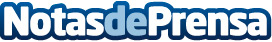 Propuestas para optimizar el ahorro de espacio en casaCon ellas se conseguirá optimizar los metros cuadrados de tus estancias de una forma cómoda y funcional y, al mismo tiempo, decorativa. Datos de contacto:Nota de prensa publicada en: https://www.notasdeprensa.es/propuestas-para-optimizar-el-ahorro-de-espacio_1 Categorias: Fotografía Bricolaje Interiorismo http://www.notasdeprensa.es